Service episode—type of goods and equipment received, code NExported from METEOR(AIHW's Metadata Online Registry)© Australian Institute of Health and Welfare 2024This product, excluding the AIHW logo, Commonwealth Coat of Arms and any material owned by a third party or protected by a trademark, has been released under a Creative Commons BY 4.0 (CC BY 4.0) licence. Excluded material owned by third parties may include, for example, design and layout, images obtained under licence from third parties and signatures. We have made all reasonable efforts to identify and label material owned by third parties.You may distribute, remix and build on this website’s material but must attribute the AIHW as the copyright holder, in line with our attribution policy. The full terms and conditions of this licence are available at https://creativecommons.org/licenses/by/4.0/.Enquiries relating to copyright should be addressed to info@aihw.gov.au.Enquiries or comments on the METEOR metadata or download should be directed to the METEOR team at meteor@aihw.gov.au.Service episode—type of goods and equipment received, code NIdentifying and definitional attributesIdentifying and definitional attributesMetadata item type:Data ElementShort name:Goods and equipment received (service episode)METEOR identifier:323299Registration status:Community Services (retired), Standard 29/04/2006Definition:The types of goods or equipment received by the client (by purchase, loan, or gift) during a service episode, as represented by a code.Data element concept attributesData element concept attributesIdentifying and definitional attributesIdentifying and definitional attributesData element concept:Service episode—type of goods and equipment received METEOR identifier:269799Registration status:Community Services (retired), Standard 01/03/2005Definition:The types of goods or equipment received by the client (by purchase, loan, or gift) during a service episode.Context:Resource and financial planning:This provides one measure of the assistance received by a client or clients on a Service episode. In this case it will measure the types of goods and equipment received.This metadata item does not record an amount of assistance with goods and equipment in the same way that an amount is recorded for the other types of assistance provided by agencies (i.e. in time, quantity or cost). Rather this metadata item indicates the type of goods or equipment that the agency provides to the person on an occasion of service delivery.Information about the types of goods and equipment provided to clients by agencies facilitates interstate and cross regional comparisons of service provision and comparisons between different client sub-populations.Object class:Service episodeProperty:Type of goods and equipment receivedSource and reference attributesSource and reference attributesSubmitting organisation:Australian Institute of Health and Welfare
Value domain attributes Value domain attributes Identifying and definitional attributesIdentifying and definitional attributesValue domain:Goods and equipment code NMETEOR identifier:321140Registration status:Community Services (retired), Standard 29/04/2006Definition:A code set representing goods and equipment.Representational attributesRepresentational attributesRepresentational attributesRepresentation class:CodeCodeData type:NumberNumberFormat:NNMaximum character length:11ValueMeaningPermissible values:1Self-care aids (e.g. button hook for dressing or bowl care for eating)2Support and mobility aids (e.g. walking frame, manual wheelchair)3Communication aids (e.g. hearing aids, mouthstick)4Reading aids (e.g. magnifying glass, braille books)5Medical care aids (e.g. ventilator, pacemaker)6Car modifications (e.g. car ramp, room for wheelchair)8Other goods and equipment (other goods and equipment not elsewhere classified)Supplementary values:9
 Not stated/inadequately described
 Collection and usage attributesCollection and usage attributesGuide for use:CODE 1 Self-care aidsEating aids – crockery, cutlery, plate guard, bowl guard
Dressing aids – button hook, clothes tongs, zip pull
Washing aids – bathrails/hoist/seat, shower rails/fitting/seat
Bag, urinal, incontinence pad, uredome, urinary appliances
Bowel appliances – colostomy bag, bowel pad
Toilet chair, commode, frame, conventional toilet use aids
Cooking aids (excl. eating utensils), special iron
Other aids for self careCODE 2 Support and mobility aidsCallipers, splints
Belts, braces, neck collar, corsets
Crutches for support, walking frame/stick
Ankle/knee strap, built up shoe, foot/leg support NEC
Transporter chair, pusher, tricycle
Wheelchair manual or unspecified
Wheelchair, motorised
Henry lifter, hoist, patient lifter Scooter
Ejector chair, hard-back chair, made to measure chair, chair NEC
Special bed, cushions/pillows for support
White cane
Sonic beam, laser cane, optacon
Guide dog
bars/hooks/rails/straps, attached to walls, etc., for support and mobility
Other aids for support or mobilityCODE 3 Communication aidsAid, hearing
Teletext
Telephone attachment or adaptation (e.g. answering service, flashing light, headpiece, TTY telephone)
Writing aids (mouthstick, writing pad, typewriter, communication board)
Computers – Kurzweil personal reader, communication
Speaking aids - electrolarynxCODE 4 Reading aidsContact lenses, reading/magnifying glasses
Braille books/items/watch
Books, large print/talking, cassette recorders/players
Reading frame, page turners, reading aids not associated with loss of sight
Other reading or sight aids
Dwelling modification to aid communication – intercom
Other aids for communicationCODE 5 Medical care aidsBreathing pumps – oxygen masks, ventilator
Dialysis machine, kidney functioning machines
Heart stimulus/functioning machines, pacemaker
Ostomy appliances/Stoma appliances, excluding colostomy bag
Other aids for medical careCODE 6 Car modificationsAccelerator/brake/controls, hand – car modifications
Handles/lifter/rails/ramps – car modifications
Mirrors/steering/windows, power – car modifications
Other car modifications – automatic transmission, room for wheelchairCODE 8 Other goods/equipmentOther goods/equipment NECSource and reference attributesSource and reference attributesOrigin:National HACC Minimum Data Set User Guide Version 2.0 2005. Home and Community Care (HACC) ProgramData element attributes Data element attributes Collection and usage attributesCollection and usage attributesCollection methods:The agency should record the type of goods or equipment received by the client (on loan or by purchase) on each instance of assistance. This information can then be amalgamated to provide a measure of the types of goods and equipment received by a client over a reporting period (which will vary according to collection requirements).Where the client receives more than one of the same type of good or equipment (e.g. several food packets) on the same occasion, the agency should only record this once. Where the client receives different types of goods or equipment on the same occasion, the agency should separately record each type of goods or equipment against the same date.Source and reference attributesSource and reference attributesSubmitting organisation:Australian Institute of Health and Welfare
Origin:Australian Institute of Health and Welfare 1998. Home and Community Care (HACC) data dictionary, version 1.0. Commonwealth Department of Health and Family Services, CanberraRelational attributesRelational attributesRelated metadata references:Supersedes Service episode—type of goods and equipment received, code N       Community Services (retired), Superseded 29/04/2006
Is re-engineered from  Goods and equipment received, version 1, DE, NCSDD, NCSIMG, Superseded 01/03/2005.pdf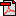  (16.9 KB)       No registration statusImplementation in Data Set Specifications:Home and Community Care (HACC) goods and equipment received cluster       Community Services (retired), Recorded 16/11/2009Implementation start date: 01/07/2009

